Сумська міська радаВиконавчий комітетРІШЕННЯРозглянувши подання Управління «Служба у справах дітей» Сумської міської ради, відповідно до статей 243, 244 Сімейного кодексу України, статей 56, 58, 61 Цивільного кодексу України,  статей 5, 6, 8, 11 Закону України «Про забезпечення організаційно-правових умов соціального захисту дітей-сиріт та дітей, позбавлених батьківського піклування», пунктів 22, 24, 35, 42 Порядку провадження органами опіки та піклування діяльності, пов’язаної із захистом прав дитини, затвердженого постановою Кабінету Міністрів України від 24.09.2008 № 866 «Питання діяльності органів опіки та піклування, пов’язаної із захистом прав дитини», керуючись підпунктом 8 пункту «б» статті 32, підпунктом 4 пункту «б» частини першої статті 34, частиною першою статті 52 Закону України «Про місцеве самоврядування в Україні», виконавчий комітет Сумської міської радиВИРІШИВ:1. Надати статус дитини, позбавленої батьківського піклування, ОСОБА_1, ДАТА_1 року народження, на підставі акту закладу охорони здоров’я та органу внутрішніх справ України про дитину, покинуту в пологовому будинку, іншому закладі охорони здоров’я, складеного 29.06.2021 року.2. Встановити опіку та призначити ОСОБА_2, ДАТА_2  року народження, опікуном над малолітньою ОСОБА_1, ДАТА_1  року народження, у зв’язку з тим, що мати покинула дитину у пологовому будинку (Акт закладу охорони здоров’я та органу внутрішніх справ України про дитину, покинуту в пологовому будинку, іншому закладі охорони здоров’я, складений 29.06.2021 року).3. Влаштувати: 3.1. ОСОБА_3, ДАТА_3  року народження, до державного закладу на повне державне забезпечення.3.2. ОСОБА_4, ДАТА_4 року народження, до державного закладу на повне державне забезпечення.В.о. міського головиз виконавчої роботи                                                                        М.Є. БондаренкоПодопригора 701-915Надіслати: Подопригорі В.В.- 3 екз.   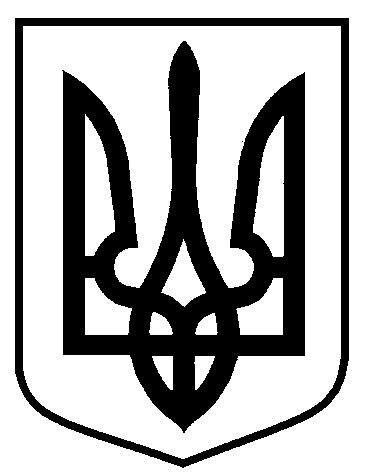 від 04.08.2021 № 389Про надання статусу дитини, позбавленої батьківського піклування, встановлення опіки та призначення опікуна над дитиною, влаштування дітей на повне державне забезпечення